Publicado en Madrid el 24/06/2019 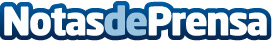 La Fundación Corell aborda la gestión de la movilidad en las áreas metropolitanasLa Fundación Corell celebrará la jornada: 'Fundamentos de las actuaciones para la mejora de la movilidad en áreas metropolitanas' el próximo 25 de junio a las 9:00, en la sede de la Universidad Nebrija-Campus Princesa (Madrid). En el evento se presentará el estudio del Think Tank Movilidad: 'La movilidad en áreas metropolitanas. Un desafío permanente'Datos de contacto:Noelia Perlacia915191005Nota de prensa publicada en: https://www.notasdeprensa.es/la-fundacion-corell-aborda-la-gestion-de-la Categorias: Finanzas Automovilismo Sociedad Madrid Ecología Movilidad y Transporte Industria Automotriz Universidades http://www.notasdeprensa.es